Personal Information:Date of birth		: 30th of October 1990. Nationality 		: American/Egyptian.Marital Status		: SingleGender			: MaleObjective:Seeking a challenging career in an admirable pharmaceutical company or a good pharmacy to gain great experience.Education:Bachelor degree of PharmacyAjman University of Science and Technology – May 2012.Secondary school certificateSharjah American International School - June 2008.Working Experience: Community Training in Al Wahda Pharmacy (February 2012)Performed various duties in the pharmacy, such as reading prescription specifications, dispensing medication to patients, dealing with customers, and writing up the doses as per the doctor’s instruction. Was also responsible for receiving medication from the suppliers, classifying them and placing the price codes, after verifying the expiry dates, and other information regarding the medication.Hospital Pharmaceutical Training in Khalifa Hospital (Feb 2012 – May 2012).Training involved learning the purposes of different medication, and learning to classify them as per these purposes.Pharmaceutical Technology Training in Julphar Factory (January 2012)Was acquainted with the different methodologies for medication synthesis and production.Hospital Training in Khalifa Hospital (September 2011 – December 2011)Training involved learning the purposes of different medication, and learning to classify them as per these purposes.Community Training in Al Wahda Pharmacy (August 2008)Performed similar duties to the functions carried out in the first training listed above.I have 2 years experience in Al Wahda Pharmacy. I have better sales skills, better interaction with the customers and medical representatives. I am preparing the MOH exam in November 2014. I worked in Etisalat for a month as an assistant.Skills: Proficient Computer knowledge of Microsoft Office. Good user of the internet. Excellent Communication & report writing skills. Languages: Arabic	              	: Mothertongue.English	                   : Native.French			: Beginner in both writing & speaking.	1671108	  First Name of Application CV No: Whatsapp Mobile: +971504753686 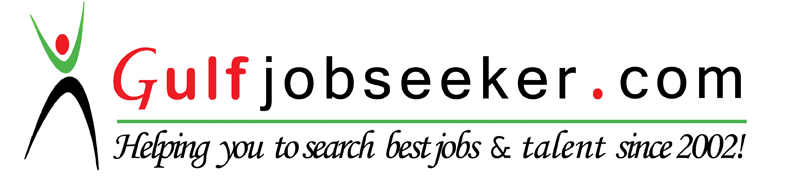 